Orde van dienst 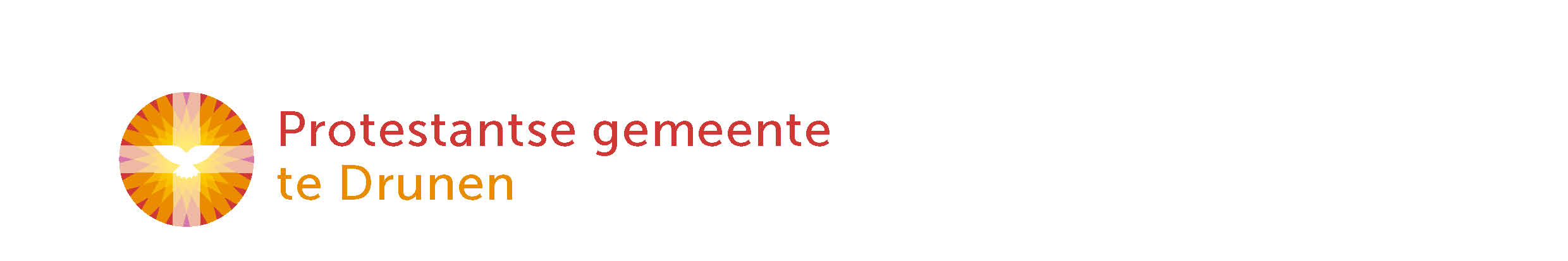 6 maart 2022Welkom en afkondigingen door ouderling van dienstIntochtslied (staande): Nieuw Liedboek (NLB) 100 vers 1, 3 en 4 (Juich Gode toe, bazuin en zing)Moment van stilteBemoediging en groet   Zingen: NLB 136 vers 1, 2, 11, 12 en 13 (loof de Heer, want Hij is goed)KyriëgebedZingen: NLB 562 alle 3 de verzen (Ik wil mij gaan vertroosten)Gebed om de opening van het WoordZingen: Kinderlied: "U bent de aller liefste" https://youtu.be/ctBd2Zt1yJo Eerste lezing uit Spreuken 11 : 27 – 31
Zingen: NLB 62 vers 1, 2, 3, 6 en 7 (Mijn ziel is stil tot God mijn Heer)
Tweede lezing uit Marcus 10 : 17 – 27Zingen: NLB 912 alle verzen (Neem mijn leven, laat het Heer toegewijd zijn aan Uw eer)Preek: Wat is goed?Moment van stilte, gevolgd door piano/orgelspelZingen: Opwekking 569 (Regeer in mij)Dankgebed, voorbeden, stil gebed en Onze Vader
Acclamatie: NLB 368d (Houd mij in leven)
           (even afstemmen hoe vaak en wanneer deze acclamatie gezongen wordt)Aankondiging van de 2 collectes en de mededelingen komen op de beamerschermenSlotlied: NLB 418 alle verzen (God, schenk ons de kracht dicht bij U te blijven)ZegenAfgesloten met het zingen van  3x AmenOver al wat leeft
Bent u de hoogste heer
Als de zon opkomt
Elke morgen weer
Daarom vraag ik u
Heer zee en land
Neem ook mijn leven in uw handLaat alles wat ik zeg
En alles wat ik denk
Als een spiegel zijn
Van wie u in mij bent
U bent zoveel meer
Dan verlangen kanRegeer in mij
Met al u kracht
In mijn mooiste droom
In mijn zwartste nacht
Er is een ding dat ik u vraag
O heer regeer in mij vandaagRegeer in mij
Met al u kracht
In mijn mooiste droom
In mijn zwartste nacht
Er is een ding dat ik u vraag
O heer regeer in mij vandaag